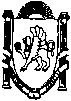 _____________________________________________________________________________________________________________________________________________ПОСТАНОВЛЕНИЕот  «27» декабря 2019 года              № 855/19                   с.   МирноеО внесении изменений в постановление администрации от 08.09.2017 № 391/17 Об утверждении административного регламента предоставления муниципальной услуги «Выдача разрешений на вырубку и обрезку зеленых насаждений на территории Мирновского сельского поселения»В соответствии  с Поручением Главы Республики Крым от 05.12.2019 № 1/01-32/8429, администрация Мирновского сельского поселения Симферопольского района Республики Крым,- ПОСТАНОВЛЯЕТ:1. Внести в постановление администрации от 08.09.2017 № 391/17 Об утверждении административного регламента предоставления муниципальной услуги «Выдача разрешений на вырубку и обрезку зеленых насаждений на территории Мирновского сельского поселения» следующие изменения:1.1. Пункт 3.1 дополнить абзацем следующего содержания: «направление ответственным специалистом материалов для согласования на осуществление выдачи разрешения на вырубку (снос) зеленых насаждений с Председателем Совета Министров Республики Крым».1.2. Пункт 3.4.1. изложить в следующей редакции: «Ответственный исполнитель, от имени Главы администрации, либо лица, уполномоченного Главой администрации на подписание данных документов, направляет материалы для согласования, готовит копии материалов для направления и получения согласования на осуществление выдачи разрешения на вырубку (снос) зеленых насаждений с Председателем Совета Министров Республики Крым. В течение 3 (трех) дней после получения согласования на осуществление выдачи разрешения на вырубку (снос) зеленых насаждений с  Председателем Совета Министров Республики Крым, ответственный исполнитель оформляет 2 экземпляра разрешения на вырубку(обрезку) зеленых насаждений и  направляет на подпись председателю Мирновского сельского совета – главе администрации Мирновского сельского поселения».2. Опубликовать настоящее постановление на информационных стендах в администрации Мирновского сельского поселения, а также на официальном сайте в информационно-телекоммуникационной сети Интернет: http:// mirnoe-crimea.ru3. Настоящее постановление вступает в силу с момента его подписания.Председатель Мирновского сельского совета –глава администрации Мирновскогосельского поселения 							      Н.В.ЛапшинаИсполнитель: юрисконсульт Тельцова Ю.В.